THÔNG TƯQUY ĐỊNH CHƯƠNG TRÌNH BỒI DƯỠNG NGHIỆP VỤ SƯ PHẠM CHO NHÀ GIÁO DẠY TRÌNH ĐỘ SƠ CẤP; MẪU CHỨNG CHỈ, MẪU BẢN SAO; QUẢN LÝ PHÔI VÀ CHỨNG CHỈ NGHIỆP VỤ SƯ PHẠM DẠY TRÌNH ĐỘ SƠ CẤPCăn cứ Luật Giáo dục nghề nghiệp ngày 27 tháng 11 năm 2014;Căn cứ Nghị định số 48/2015/NĐ-CP ngày 15 tháng 5 năm 2015 của Chính phủ quy định chi tiết một số điều của Luật Giáo dục nghề nghiệp;Căn cứ Nghị định số 14/2017/NĐ-CP ngày 17 tháng 02 năm 2017 của Chính phủ quy định chức năng, nhiệm vụ, quyền hạn và cơ cấu tổ chức của Bộ Lao động - Thương binh và Xã hội;Theo đề nghị của Tổng Cục trưởng Tổng cục Giáo dục nghề nghiệp,Bộ trưởng Bộ Lao động - Thương binh và Xã hội ban hành Thông tư quy định chương trình bồi dưỡng nghiệp vụ sư phạm cho nhà giáo dạy trình độ sơ cấp; mẫu chứng chỉ, mẫu bản sao; quản lý phôi và chứng chỉ nghiệp vụ sư phạm dạy trình độ sơ cấp.Điều 1. Phạm vi điều chỉnh và đối tượng áp dụng1. Thông tư này quy định chương trình bồi dưỡng nghiệp vụ sư phạm cho nhà giáo dạy trình độ sơ cấp; mẫu chứng chỉ, mẫu bản sao; in, quản lý phôi; cấp và thu hồi chứng chỉ nghiệp vụ sư phạm dạy trình độ sơ cấp cho nhà giáo.2. Thông tư này áp dụng đối với các trường đại học, cao đẳng, viện nghiên cứu và các cơ quan, tổ chức khác được Bộ Lao động - Thương binh và Xã hội giao nhiệm vụ đào tạo, bồi dưỡng nhà giáo giáo dục nghề nghiệp (sau đây gọi là cơ sở đào tạo, bồi dưỡng nhà giáo giáo dục nghề nghiệp).Điều 2. Nội dung chương trình bồi dưỡng nghiệp vụ sư phạm cho nhà giáo dạy trình độ sơ cấpNội dung chương trình bồi dưỡng nghiệp vụ sư phạm cho nhà giáo dạy trình độ sơ cấp quy định tại Thông tư này bao gồm: Mục tiêu, đối tượng, thời gian bồi dưỡng và đơn vị thời gian, danh mục các mô-đun và phân bố thời gian bồi dưỡng, chương trình các mô-đun và hướng dẫn thực hiện chương trình (Chi tiết tại Phụ lục 01 kèm theo).Điều 3. Tổ chức thực hiện chương trình và điều kiện để cấp chứng chỉ nghiệp vụ sư phạm dạy trình độ sơ cấp1. Căn cứ kế hoạch đào tạo, bồi dưỡng nghiệp vụ sư phạm hàng năm, cơ sở đào tạo, bồi dưỡng nhà giáo giáo dục nghề nghiệp tổ chức các khóa bồi dưỡng theo chương trình được quy định tại Điều 2 Thông tư này.2. Chứng chỉ nghiệp vụ sư phạm dạy trình độ sơ cấp được cấp sau khi người học hoàn thành chương trình bồi dưỡng và được người đứng đầu cơ sở đào tạo, bồi dưỡng nhà giáo giáo dục nghề nghiệp ban hành quyết định công nhận tốt nghiệp.Điều 4. Mẫu chứng chỉ nghiệp vụ sư phạm dạy trình độ sơ cấp1. Chứng chỉ nghiệp vụ sư phạm dạy trình độ sơ cấp được in 2 mặt gồm 4 trang, mỗi trang có kích thước 210 mm x 148 mm; trang 1 và trang 4 là bìa của chứng chỉ; trang 2 và 3 là nội dung của chứng chỉ.2. Phông chữ sử dụng trong mẫu chứng chỉ nghiệp vụ sư phạm dạy trình độ sơ cấp là phông chữ tiếng Việt của bộ mã ký tự Unicode theo tiêu chuẩn Việt Nam TCVN 6909: 2001, kiểu chữ Times New Roman.3. Trang 1 và trang 4 của chứng chỉ nghiệp vụ sư phạm dạy trình độ sơ cấp có màu đỏ, chữ in trên bìa màu vàng. Nội dung in trên trang 1: Quốc hiệu là dòng chữ “CỘNG HÒA XÃ HỘI CHỦ NGHĨA VIỆT NAM” cách mép trên 15 mm, kiểu chữ in hoa, đứng, đậm, cỡ chữ 14. Quốc huy hình tròn, đường kính 40 mm, tâm cách mép trên 65 mm, được đặt canh giữa. Các dòng chữ “CHỨNG CHỈ” và “NGHIỆP VỤ SƯ PHẠM DẠY TRÌNH ĐỘ SƠ CẤP” đặt canh giữa, cách nhau dòng đơn, cách mép dưới 87 mm, kiểu chữ in hoa, đứng, đậm, cỡ chữ 16. Trang 4 không in chữ và hình.4. Trang 2 và trang 3 của chứng chỉ nghiệp vụ sư phạm dạy trình độ sơ cấp có nền màu trắng, hình trống đồng in chìm chính giữa màu vàng nhạt, đường kính 210 mm. Nội dung in trên trang 2: các dòng chữ “CHỨNG CHỈ” và “NGHIỆP VỤ SƯ PHẠM DẠY TRÌNH ĐỘ SƠ CẤP” được trình bày bằng chữ màu đỏ, đặt canh giữa, cách nhau dòng đơn, chữ in hoa, cỡ chữ 14, kiểu chữ đứng, đậm. Nội dung in trên trang 3: Quốc hiệu gồm 2 dòng chữ “CỘNG HÒA XÃ HỘI CHỦ NGHĨA VIỆT NAM” và “Độc lập - Tự do - Hạnh phúc” được đặt canh giữa, chữ màu đen, cách nhau dòng đơn; dòng chữ “CỘNG HÒA XÃ HỘI CHỦ NGHĨA VIỆT NAM” cách mép trên 14 mm, được trình bày bằng chữ in hoa, cỡ chữ 14, kiểu chữ đứng, đậm; dòng thứ hai “Độc lập - Tự do - Hạnh phúc” được trình bày bằng chữ in thường, cỡ chữ 14, kiểu chữ đứng, đậm; chữ cái đầu của các cụm từ được viết hoa, giữa các cụm từ có gạch nối (-), có cách chữ; phía dưới có dòng kẻ ngang, nét liền, có độ dài bằng độ dài của dòng chữ (sử dụng lệnh Draw, không dùng lệnh underline).5. Nội dung cụ thể in trên trang 2 và trang 3 được trình bày bằng chữ màu đen và được thực hiện theo mẫu chứng chỉ nghiệp vụ sư phạm dạy trình độ sơ cấp quy định tại Phụ lục 02 ban hành kèm theo Thông tư này.Điều 5. Mẫu bản sao chứng chỉ nghiệp vụ sư phạm dạy trình độ sơ cấpMẫu bản sao chứng chỉ nghiệp vụ sư phạm dạy trình độ sơ cấp thực hiện theo quy định tại Điều 4 Thông tư này; dòng chữ “BẢN SAO” màu vàng ở trang 1 và màu đỏ ở trang 2, chữ in hoa, kiểu chữ đứng, đậm, cỡ chữ 16 ở trang 1 và 14 ở trang 2. Nội dung cụ thể thực hiện theo mẫu bản sao chứng chỉ nghiệp vụ sư phạm dạy trình độ sơ cấp quy định tại Phụ lục 03 ban hành kèm theo Thông tư này.Điều 6. In phôi chứng chỉ nghiệp vụ sư phạm dạy trình độ sơ cấp1. Cơ sở đào tạo, bồi dưỡng nhà giáo giáo dục nghề nghiệp tự chịu trách nhiệm trong việc in phôi chứng chỉ nghiệp vụ sư phạm dạy trình độ sơ cấp theo quy định tại Điều 4 và Điều 5 Thông tư này.2. Căn cứ mẫu phôi chứng chỉ nghiệp vụ sư phạm dạy trình độ sơ cấp quy định tại Điều 4 và Điều 5 của Thông tư này, người đứng đầu các cơ sở đào tạo, bồi dưỡng nhà giáo giáo dục nghề nghiệp phê duyệt mẫu phôi chứng chỉ của đơn vị mình và gửi mẫu phôi chứng chỉ về Tổng cục Giáo dục nghề nghiệp, Sở Lao động - Thương binh và Xã hội, cơ quan công an cấp tỉnh, thành phố trực thuộc Trung ương nơi đóng trụ sở để báo cáo; chịu trách nhiệm về nội dung in trên chứng chỉ và tổ chức in phôi chứng chỉ.3. Việc in phôi chứng chỉ nghiệp vụ sư phạm dạy trình độ sơ cấp phải đảm bảo chặt chẽ, an toàn, bảo mật và phải được lập sổ quản lý.Điều 7. Quản lý phôi chứng chỉ nghiệp vụ sư phạm dạy trình độ sơ cấp1. Cơ sở đào tạo, bồi dưỡng nhà giáo giáo dục nghề nghiệp phải lập sổ cấp chứng chỉ nghiệp vụ sư phạm dạy trình độ sơ cấp, trong đó ghi rõ số hiệu, số vào sổ cấp chứng chỉ. Việc lập số hiệu, số vào sổ cấp chứng chỉ nghiệp vụ sư phạm dạy trình độ sơ cấp được thực hiện theo quy định sau:a) Số hiệu chứng chỉ nghiệp vụ sư phạm dạy trình độ sơ cấp được lập liên tục theo số tự nhiên từ nhỏ đến lớn trong toàn bộ quá trình hoạt động của cơ sở đào tạo, bồi dưỡng nhà giáo giáo dục nghề nghiệp từ khi tự thực hiện in phôi chứng chỉ; đảm bảo phân biệt được số hiệu của từng loại chứng chỉ;b) Số vào sổ cấp chứng chỉ nghiệp vụ sư phạm dạy trình độ sơ cấp được lập liên tục theo số tự nhiên từ nhỏ đến lớn theo từng năm từ ngày 01/01 đến hết ngày 31/12; đảm bảo phân biệt được số vào sổ cấp của từng loại chứng chỉ, năm cấp và cơ sở đào tạo, bồi dưỡng nhà giáo giáo dục nghề nghiệp cấp.2. Đối với các phôi chứng chỉ nghiệp vụ sư phạm dạy trình độ sơ cấp bị hư hỏng, in sai, viết sai, chưa sử dụng do thay đổi mẫu thì cơ sở đào tạo, bồi dưỡng nhà giáo giáo dục nghề nghiệp phải lập hội đồng xử lý và có biên bản hủy bỏ, ghi rõ số lượng, số hiệu và tình trạng chứng chỉ trước khi bị hủy bỏ. Biên bản hủy phải được lưu trữ trong hồ sơ theo dõi, quản lý.3. Trường hợp phôi chứng chỉ nghiệp vụ sư phạm dạy trình độ sơ cấp bị mất, cơ sở đào tạo, bồi dưỡng nhà giáo giáo dục nghề nghiệp phải lập biên bản và báo cáo với cơ quan công an, Sở Lao động - Thương binh và Xã hội địa phương nơi đóng trụ sở để xử lý kịp thời.Điều 8. Cấp chứng chỉ, bản sao chứng chỉ nghiệp vụ sư phạm dạy trình độ sơ cấp1. Người đứng đầu các cơ sở đào tạo, bồi dưỡng nhà giáo giáo dục nghề nghiệp có trách nhiệm:a) Cấp chứng chỉ nghiệp vụ sư phạm dạy trình độ sơ cấp cho những học viên tốt nghiệp khóa bồi dưỡng nghiệp vụ sư phạm cho nhà giáo dạy trình độ sơ cấp quy định tại Thông tư này không quá 30 ngày, kể từ ngày kết thúc khóa bồi dưỡng;b) Lập sổ theo dõi việc cấp chứng chỉ nghiệp vụ sư phạm dạy trình độ sơ cấp, cấp bản sao chứng chỉ theo quy định tại khoản 1 Điều 7 Thông tư này.2. Khi cấp chứng chỉ nghiệp vụ sư phạm dạy trình độ sơ cấp cho học viên, cơ sở đào tạo, bồi dưỡng nhà giáo giáo dục nghề nghiệp phải thực hiện các công việc sau:a) Dán ảnh của học viên được cấp (ảnh chụp theo kiểu làm chứng minh nhân dân, cỡ ảnh 3x4);b) Đóng dấu của cơ sở đào tạo, bồi dưỡng nhà giáo giáo dục nghề nghiệp lên ảnh (không quá 1/4 phía dưới, góc bên phải);c) Ghi đầy đủ, chính xác, rõ ràng các nội dung trong chứng chỉ nghiệp vụ sư phạm dạy trình độ sơ cấp (tại trang 2 và trang 3) bằng loại mực màu đen, riêng họ và tên của học viên phải ghi bằng kiểu chữ in hoa.3. Chứng chỉ nghiệp vụ sư phạm dạy trình độ sơ cấp chỉ cấp một lần. Trường hợp học viên đã nhận chứng chỉ nghiệp vụ sư phạm dạy trình độ sơ cấp mà bị mất hoặc hư, hỏng nếu có yêu cầu thì được cấp bản sao. Bản sao chứng chỉ nghiệp vụ sư phạm dạy trình độ sơ cấp có giá trị như bản chính.4. Trình tự, thủ tục cấp bản sao chứng chỉ nghiệp vụ sư phạm dạy trình độ sơ cấp:a) Người yêu cầu cấp bản sao chứng chỉ nghiệp vụ sư phạm dạy trình độ sơ cấp phải có đơn đề nghị cấp bản sao chứng chỉ theo mẫu quy định tại Phụ lục 04 kèm theo Thông tư này, xuất trình chứng minh thư nhân dân hoặc hộ chiếu hoặc thẻ căn cước công dân còn giá trị sử dụng để người tiếp nhận hồ sơ kiểm tra;b) Trường hợp người yêu cầu cấp bản sao chứng chỉ nghiệp vụ sư phạm dạy trình độ sơ cấp gửi yêu cầu nhận kết quả qua đường bưu điện, ngoài hồ sơ quy định tại điểm a Khoản 4 Điều này phải gửi kèm theo một (01) phong bì có dán tem và ghi rõ họ tên, địa chỉ, số điện thoại liên lạc của người nhận;c) Trong thời hạn 5 ngày làm việc kể từ ngày nhận đủ hồ sơ hợp lệ, cơ sở đào tạo, bồi dưỡng nhà giáo giáo dục nghề nghiệp xem xét, kiểm tra tính hợp pháp của việc yêu cầu cấp bản sao chứng chỉ, đối chiếu với sổ cấp chứng chỉ để cấp bản sao cho người yêu cầu. Nội dung bản sao chứng chỉ phải đúng với nội dung đã ghi trong sổ cấp chứng chỉ;d) Trường hợp không cấp bản sao chứng chỉ nghiệp vụ sư phạm dạy trình độ sơ cấp cho người yêu cầu thì cơ sở đào tạo, bồi dưỡng nhà giáo giáo dục nghề nghiệp phải trả lời bằng văn bản và nêu rõ lý do.Điều 9. Thu hồi chứng chỉ nghiệp vụ sư phạm dạy trình độ sơ cấpNgười đứng đầu các cơ sở đào tạo, bồi dưỡng nhà giáo giáo dục nghề nghiệp ra quyết định và thực hiện việc thu hồi chứng chỉ nghiệp vụ sư phạm dạy trình độ sơ cấp do đơn vị mình cấp trong các trường hợp sau:1. Người được cấp chứng chỉ nghiệp vụ sư phạm dạy trình độ sơ cấp bị phát hiện có hành vi gian lận trong học tập, thi hoặc trong việc làm hồ sơ để được cấp chứng chỉ nghiệp vụ sư phạm dạy trình độ sơ cấp.2. Chứng chỉ nghiệp vụ sư phạm dạy trình độ sơ cấp bị tẩy xóa.3. Người được cấp chứng chỉ nghiệp vụ sư phạm dạy trình độ sơ cấp cho người khác sử dụng chứng chỉ nghiệp vụ sư phạm của mình.Điều 10. Trách nhiệm của Bộ Lao động - Thương binh và Xã hội (Tổng cục Giáo dục nghề nghiệp)1. Lưu mẫu phôi chứng chỉ nghiệp vụ sư phạm dạy trình độ sơ cấp của các cơ sở đào tạo, bồi dưỡng nhà giáo giáo dục nghề nghiệp.2. Hướng dẫn, thanh tra, kiểm tra việc tổ chức bồi dưỡng nghiệp vụ sư phạm cho nhà giáo dạy trình độ sơ cấp, in, cấp và quản lý phôi chứng chỉ nghiệp vụ sư phạm dạy trình độ sơ cấp, tổng hợp việc cấp chứng chỉ trên phạm vi cả nước.Điều 11. Trách nhiệm của cơ sở đào tạo, bồi dưỡng nhà giáo giáo dục nghề nghiệp1. Căn cứ vào chương trình bồi dưỡng nghiệp vụ sư phạm cho nhà giáo dạy trình độ sơ cấp ban hành kèm theo Điều 2 Thông tư này người đứng đầu cơ sở đào tạo, bồi dưỡng nhà giáo giáo dục nghề nghiệp tổ chức xây dựng, thẩm định, ban hành chương trình chi tiết, tài liệu giảng dạy cho cơ sở mình và công bố trên trang thông tin điện tử để người học lựa chọn.2. Công bố công khai việc cấp chứng chỉ nghiệp vụ sư phạm cho nhà giáo dạy trình độ sơ cấp trên trang thông tin điện tử của cơ sở đào tạo, bồi dưỡng nhà giáo giáo dục nghề nghiệp và cập nhật số liệu vào cơ sở dữ liệu quản lý nhà nước của Tổng cục Giáo dục nghề nghiệp theo quy định. Nội dung thông tin công khai gồm các nội dung ghi trên chứng chỉ nghiệp vụ sư phạm dạy trình độ sơ cấp và phải đảm bảo chính xác so với sổ cấp chứng chỉ; phải được cập nhật và lưu giữ thường xuyên trên trang thông tin điện tử của cơ sở đào tạo, bồi dưỡng đã cấp chứng chỉ nghiệp vụ sư phạm dạy trình độ sơ cấp; bảo đảm dễ quản lý, truy cập và tìm kiếm.3. Lập hồ sơ theo dõi việc in, quản lý, cấp, thu hồi, hủy bỏ phôi, chứng chỉ nghiệp vụ sư phạm dạy trình độ sơ cấp theo quy định.4. Quy định các ký hiệu nhận biết phôi chứng chỉ nghiệp vụ sư phạm dạy trình độ sơ cấp riêng của cơ sở đào tạo, bồi dưỡng nhà giáo giáo dục nghề nghiệp để phục vụ việc bảo mật, nhận dạng và chống làm giả phôi chứng chỉ.5. Phối hợp với các cơ sở in đảm bảo an toàn đối với việc in, quản lý phôi chứng chỉ nghiệp vụ sư phạm.6. Thường xuyên kiểm tra, giám sát việc in, cấp, thu hồi, hủy bỏ chứng chỉ nghiệp vụ sư phạm dạy trình độ sơ cấp trong đơn vị mình.7. Đảm bảo cơ sở vật chất, trang thiết bị phòng chống cháy nổ để bảo quản phôi chứng chỉ nghiệp vụ sư phạm.8. Định kỳ hàng năm báo cáo số lượng chứng chỉ đã in, đã cấp kèm theo quyết định công nhận tốt nghiệp và danh sách học viên hoàn thành khóa bồi dưỡng về Tổng cục Giáo dục nghề nghiệp.9. Chịu trách nhiệm trước cơ quan quản lý nhà nước khi để xảy ra vi phạm trong hoạt động in, quản lý phôi; cấp và thu hồi chứng chỉ nghiệp vụ sư phạm dạy trình độ sơ cấp theo quy định.Điều 12. Hiệu lực thi hànhThông tư này có hiệu lực kể từ ngày 12 tháng 02 năm 2018. Bãi bỏ các quy định trước đây về chương trình bồi dưỡng nghiệp vụ sư phạm cho nhà giáo dạy trình độ sơ cấp nghề; mẫu chứng chỉ nghiệp vụ sư phạm, mẫu bản sao và quy định việc in, quản lý, cấp chứng chỉ nghiệp vụ sư phạm dạy trình độ sơ cấp nghề.Điều 13. Trách nhiệm thi hànhBộ trưởng, Thủ trưởng cơ quan ngang Bộ, Thủ trưởng cơ quan thuộc Chính phủ, Người đứng đầu cơ quan Trung ương của Tổ chức chính trị - xã hội có cơ sở giáo dục nghề nghiệp; Chủ tịch Ủy ban nhân dân các tỉnh, thành phố trực thuộc Trung ương; Giám đốc Sở Lao động - Thương binh và Xã hội các tỉnh, thành phố trực thuộc Trung ương; Chánh Văn phòng Bộ, Tổng cục trưởng Tổng cục Giáo dục nghề nghiệp; Người đứng đầu các cơ sở đào tạo, bồi dưỡng nhà giáo giáo dục nghề nghiệp, Thủ trưởng các cơ quan, đơn vị có liên quan chịu trách nhiệm thi hành Thông tư này./.PHỤ LỤC 01CHƯƠNG TRÌNH BỒI DƯỠNG NGHIỆP VỤ SƯ PHẠM CHO NHÀ GIÁO DẠY TRÌNH ĐỘ SƠ CẤP
(Kèm theo thông tư số 38/2017/TT-BLĐTBXH ngày 29 tháng 12 năm 2017 của Bộ trưởng Bộ Lao động - Thương binh và Xã hội)I. MỤC TIÊU1. Mục tiêu chungSau khi hoàn thành chương trình này, người học có được những năng lực sư phạm cơ bản, cần thiết để tổ chức tốt hoạt động dạy học trình độ sơ cấp.2. Mục tiêu cụ thểHọc xong chương trình bồi dưỡng nghiệp vụ sư phạm cho nhà giáo dạy trình độ sơ cấp, người học có được những năng lực sau:- Biên soạn được giáo án lý thuyết, thực hành, tích hợp;- Tổ chức thực hiện được các giáo án lý thuyết, thực hành, tích hợp;- Đánh giá được kết quả học tập của người học;- Biết đánh giá bài giảng lý thuyết, thực hành, tích hợp;- Quản lý học sinh, hồ sơ dạy học trình độ sơ cấp theo đúng quy định.II. ĐỐI TƯỢNG ĐÀO TẠO- Nhà giáo dạy trình độ sơ cấp thuộc đối tượng bồi dưỡng đạt chuẩn;- Những người có nhu cầu trở thành nhà giáo dạy trình độ sơ cấp.III. THỜI GIAN ĐÀO TẠO VÀ ĐƠN VỊ THỜI GIAN TRONG CHƯƠNG TRÌNH1. Thời gian: 160 giờ- Lý thuyết: 50 giờ.- Thực hành, thảo luận, bài tập: 104 giờ.- Kiểm tra: 06 giờ.2. Đơn vị thời gian của giờ học- Một giờ học lý thuyết là 45 phút; một giờ học thực hành, thảo luận là 60 phút; một giờ học tích hợp là 60 phút.- Một ngày học không quá 08 giờ.IV. DANH MỤC CÁC MÔ-ĐUN VÀ PHÂN BỔ THỜI GIAN ĐÀO TẠOV. CHƯƠNG TRÌNH CHI TIẾT CÁC MÔ-ĐUNA. MÔ-ĐUN THIẾT KẾ DẠY HỌCMã mô-đun: MĐSP 01Thời gian thực hiện mô-đun: 60 giờ (Lý thuyết 26 giờ; Thực hành, thảo luận, bài tập 32 giờ; Kiểm tra 02 giờ)1. VỊ TRÍ, TÍNH CHẤT CỦA MÔ-ĐUN- Vị trí: Là mô-đun trong chương trình Bồi dưỡng nghiệp vụ sư phạm cho nhà giáo dạy trình độ sơ cấp và được thực hiện trước mô-đun 02, 03 và 04.- Tính chất: Là mô-đun tích hợp giữa lý thuyết và thực hành kỹ năng thiết kế dạy học trong chương trình bồi dưỡng nghiệp vụ sư phạm cho nhà giáo dạy trình độ sơ cấp.2. MỤC TIÊU MÔ-ĐUNHọc xong mô-đun này, người học có khả năng:Trình bày được kiến thức cơ sở cho việc thiết kế giáo án; phân tích được tầm quan trọng và yêu cầu của phương tiện dạy học; vai trò của kế hoạch sử dụng thiết bị, dụng cụ, vật tư trong dạy học. Thiết kế được các giáo án lý thuyết, thực hành, tích hợp; sử dụng hợp lý phương tiện dạy học, thiết bị, dụng cụ, vật tư cho dạy học. Chủ động thực hiện nhiệm vụ thiết kế, chuẩn bị cho dạy học đảm bảo tiến độ, chất lượng và an toàn.3. NỘI DUNG MÔ-ĐUN3.1. Nội dung tổng quát và phân bổ thời gian3.2. Nội dung chi tiết* Mục tiêuHọc xong bài này, người học có khả năng:Phân tích được khái niệm mục tiêu học tập, nội dung dạy học, hình thức tổ chức dạy học, hoạt động dạy học, kiểm tra và đánh giá kết quả học tập. Thiết kế được các loại giáo án theo mẫu biểu quy định. Chủ động thực hiện nhiệm vụ thiết kế giáo án đảm bảo tiến độ, chất lượng và an toàn.* Nội dung1. Thiết kế mục tiêu học tập2. Lựa chọn nội dung dạy học3. Lựa chọn hình thức tổ chức dạy học4. Thiết kế hoạt động dạy học5. Thiết kế kiểm tra, đánh giá kết quả học tập* Mục tiêuHọc xong bài này, người học có khả năng:Phân tích được tầm quan trọng và các yêu cầu đối với phương tiện trong dạy học trình độ sơ cấp. Thiết kế được các loại phương tiện dạy học thường dùng trong dạy học trình độ sơ cấp. Chủ động thiết kế phương tiện dạy học đảm bảo đúng tiến độ, đạt chất lượng tốt và an toàn.* Nội dung1. Khái niệm chung về phương tiện dạy học2. Thực hành chế tạo, sử dụng phương tiện dạy học* Mục tiêuHọc xong bài này, người học có khả năng:Phân tích được khái niệm kế hoạch, vai trò của kế hoạch sử dụng thiết bị, dụng cụ, vật tư cho dạy học trình độ sơ cấp. Lập được kế hoạch và chuẩn bị đầy đủ thiết bị, dụng cụ, vật tư cho dạy học trình độ sơ cấp. Chủ động lập kế hoạch và chuẩn bị đầy đủ thiết bị, dụng cụ, vật tư đảm bảo đúng tiến độ, đạt chất lượng tốt và an toàn.* Nội dung1. Kế hoạch sử dụng thiết bị, dụng cụ, vật tư2. Tiến hành chuẩn bị thiết bị, dụng cụ, vật tư4. ĐIỀU KIỆN THỰC HIỆN MÔ-ĐUN4.1. Phòng học chuyên môn: Phòng học nghiệp vụ sư phạm4.2. Trang thiết bị máy móc: Máy vi tính, máy in, projector4.3. Học liệu, dụng cụ, vật liệu: Các mẫu biểu về thiết kế dạy học, giáo trình thiết kế dạy học, giấy A4.4.4. Nguồn lực khác: Chương trình và tài liệu dạy học trình độ sơ cấp.5. NỘI DUNG VÀ PHƯƠNG PHÁP ĐÁNH GIÁ5.1. Nội dung- Cơ sở của thiết kế giáo án, tầm quan trọng của phương tiện dạy học, các yêu cầu đối với phương tiện dạy học, vai trò của kế hoạch sử dụng thiết bị, dụng cụ, vật tư.- Thiết kế các loại giáo án, phương tiện dạy học. Lập kế hoạch và chuẩn bị được thiết bị, dụng cụ, vật tư cho dạy học.- Tính chủ động đối với thực hiện nhiệm vụ thiết kế, chuẩn bị cho dạy học; tiến độ thực hiện công việc, chất lượng của sản phẩm và mức độ an toàn.5.2. Phương pháp: Kết quả học tập được đánh giá theo thang điểm 10 (gọi là điểm thi). Người học được đánh giá kết quả thông qua bài thi kết thúc mô-đun, báo cáo thu hoạch hoặc trình diễn kỹ năng.6. HƯỚNG DẪN THỰC HIỆN MÔ-ĐUN6.1. Phạm vi áp dụng mô-đun: Là môn-đun trong chương trình bồi dưỡng nghiệp vụ sư phạm đối với đối tượng có nhu cầu trở thành giáo viên dạy trình độ sơ cấp và là chương trình bồi dưỡng đạt chuẩn đối với nhà giáo dạy trình độ sơ cấp trong cơ sở giáo dục nghề nghiệp.6.2. Hướng dẫn về phương pháp giảng dạy, học tập mô-đun- Giảng viên: Dạy học lý thuyết, hướng dẫn người học nghiên cứu tài liệu, tổ chức thảo luận, hướng dẫn thiết kế dạy học. Giảng viên nên tổ chức cho người học giải bài tập, thảo luận, thực hành đan xen với tiến trình dạy học lý thuyết.- Người học: Nghe giảng và tích cực phát biểu ý kiến xây dựng bài, nghiên cứu tài liệu, trải nghiệm thông qua tham gia làm việc nhóm, làm việc độc lập, báo cáo sản phẩm.6.3. Những trọng tâm của chương trình cần lưu ý: Thiết kế giáo án và chi tiết hóa nội dung dạy học được đề cập trong giáo án thành đề cương bài giảng, thiết kế bảng biểu treo tường.B. MÔ-ĐUN THỰC HIỆN DẠY HỌCMã mô-đun: MĐSP 02Thời gian thực hiện mô-đun: 56 giờ (Lý thuyết 14 giờ; Thực hành, thảo luận, bài tập 39 giờ; Kiểm tra 03 giờ)1. VỊ TRÍ, TÍNH CHẤT CỦA MÔ-ĐUN- Vị trí: Là mô-đun trong chương trình bồi dưỡng nghiệp vụ sư phạm cho nhà giáo dạy trình độ sơ cấp và được thực hiện sau khi người học học xong mô-đun thiết kế dạy học.- Tính chất: Là mô-đun tích hợp giữa lý thuyết và thực hành kỹ năng thực hiện dạy học trong chương trình bồi dưỡng nghiệp vụ sư phạm cho nhà giáo dạy trình độ sơ cấp.2. MỤC TIÊU MÔ-ĐUNHọc xong mô-đun này, người học có khả năng:Trình bày được những kiến thức cơ bản về kỹ năng dạy học, giao tiếp sư phạm, quản lý hồ sơ dạy học, các giai đoạn hướng dẫn thực hành; khái niệm, đặc điểm, điều kiện cần thiết và các bước tổ chức dạy học tích hợp. Thực hiện được các bài dạy lý thuyết, thực hành, tích hợp và quản lý hồ sơ dạy học trong giáo dục nghề nghiệp trình độ sơ cấp. Thực hiện nghiêm túc, đảm bảo an toàn, phát huy tính tích cực của người học và chịu trách nhiệm về kết quả học tập của người học trong phạm vi nhiệm vụ được giao.3. NỘI DUNG MÔ-ĐUN3.1. Nội dung tổng quát và phân bổ thời gian3.2. Nội dung chi tiết* Mục tiêuSau khi học xong bài này, người học có khả năng:Trình bày được những kiến thức cơ bản về kỹ năng dạy học, giao tiếp sư phạm, các loại bài học lý thuyết. Thực hiện được các kỹ năng dạy học và giao tiếp sư phạm trong quá trình dạy bài lý thuyết. Chủ động trong dạy học lý thuyết theo hướng phát huy tính tích cực nhận thức của người học.* Nội dung1. Kỹ năng dạy học và giao tiếp sư phạm2. Dạy các bài lý thuyết3. Giảng dạy giáo án lý thuyết* Mục tiêuSau khi học xong bài này, người học có khả năng:Trình bày được những kiến thức cơ bản về các giai đoạn hướng dẫn thực hành ở xưởng trường và doanh nghiệp. Thực hiện được bài dạy thực hành ở xưởng trường và doanh nghiệp. Chủ động trong dạy học thực hành, phát huy tính tích cực của người học, đảm bảo an toàn cho người và thiết bị.* Nội dung1. Các giai đoạn hướng dẫn thực hành ở xưởng trường2. Hướng dẫn tại doanh nghiệp3. Giảng dạy giáo án thực hành* Mục tiêuSau khi học xong bài này, người học có khả năng:Trình bày được khái niệm, đặc điểm, điều kiện cần thiết và các bước tổ chức dạy học tích hợp. Thực hiện được bài dạy tích hợp. Chủ động trong dạy học tích hợp theo hướng phát huy tính tích cực của người học, đảm bảo an toàn cho người và thiết bị.* Nội dung1. Khái niệm dạy học tích hợp2. Đặc điểm của dạy học tích hợp3. Tổ chức dạy tích hợp4. Giảng dạy giáo án tích hợp* Mục tiêuHọc xong bài này, người học có khả năng:Trình bày được nội dung cơ bản quy định hồ sơ dạy học trong dạy học trình độ sơ cấp. Sử dụng, lưu trữ đầy đủ, đúng quy định hồ sơ dạy học. Tích cực. chủ động, tuân thủ quy định, có trách nhiệm và đảm bảo đầy đủ trong việc vận dụng kiến thức và kỹ năng quản lý hồ sơ dạy học trong thực hiện nhiệm vụ của nhà giáo dạy trình độ sơ cấp.* Nội dung1. Quy định hồ sơ dạy học2. Quản lý hồ sơ dạy học4. ĐIỀU KIỆN THỰC HIỆN MÔ-ĐUN4.1. Phòng học chuyên môn: Phòng học nghiệp vụ sư phạm4.2. Trang thiết bị máy móc: Máy tính, máy in, projector4.3. Học liệu, dụng cụ, vật liệu: Giáo án và đề cương bài giảng dạy học lý thuyết, thực hành, tích hợp trình độ sơ cấp đã thiết kế hoàn chỉnh; các tranh, ảnh, bảng biểu treo tường, mẫu biểu về hồ sơ dạy học theo quy định, giáo trình thực hiện dạy học.4.4. Nguồn lực khác: Một số chương trình và tài liệu dạy học trình độ sơ cấp.5. NỘI DUNG VÀ PHƯƠNG PHÁP ĐÁNH GIÁ5.1. Nội dung- Những kiến thức cơ bản về kỹ năng dạy học, giao tiếp sư phạm, quản lý hồ sơ dạy học, các giai đoạn hướng dẫn thực hành; khái niệm, đặc điểm, điều kiện cần thiết và các bước tổ chức dạy học tích hợp.- Dạy học lý thuyết, thực hành, tích hợp và quản lý hồ sơ dạy học trong giáo dục nghề nghiệp trình độ sơ cấp.- Tính chủ động, sáng tạo, đảm bảo an toàn trong quá trình tập giảng; tích cực giúp đỡ nhau trong luyện tập.5.2. Phương pháp: Kết quả học tập được đánh giá theo thang điểm 10 (gọi là điểm thi). Người học được đánh giá kết quả học tập thông qua thi hoặc trình diễn kỹ năng.6. HƯỚNG DẪN THỰC HIỆN MÔ-ĐUN1. Phạm vi áp dụng mô-đun: Là mô-đun trong chương trình bồi dưỡng nghiệp vụ sư phạm đối với người có nhu cầu trở thành nhà giáo dạy trình độ sơ cấp và là chương trình bồi dưỡng đạt chuẩn đối với nhà giáo dạy trình độ sơ cấp.2. Hướng dẫn về phương pháp giảng dạy, học tập mô-đun- Giảng viên: Dạy học lý thuyết, hướng dẫn người học nghiên cứu tài liệu, tổ chức cho người học làm việc nhóm, trình diễn kỹ năng giảng dạy.- Người học: Tập trình giảng để hình thành năng lực dạy học trên cơ sở phối hợp tổng thể các kỹ năng dạy học và kỹ năng xử lý tình huống sư phạm trong giờ dạy.3. Những trọng tâm của chương trình cần lưu ý: Tổ chức cho người học luyện tập để hình thành năng lực dạy học và kỹ năng xử lý tình huống sư phạm trong giờ dạy thông qua việc tập giảng dạy theo nhóm.C. MÔ-ĐUN ĐÁNH GIÁ TRONG DẠY HỌCMã mô-đun: MĐSP 03Thời gian thực hiện mô-đun: 20 giờ (Lý thuyết 08 giờ; Thực hành, thảo luận, bài tập 11 giờ; Kiểm tra 01 giờ)1. VỊ TRÍ, TÍNH CHẤT CỦA MÔ-ĐUN- Vị trí: Là mô-đun trong chương trình bồi dưỡng nghiệp vụ sư phạm cho nhà giáo dạy trình độ sơ cấp và được bố trí sau khi người học học xong mô-đun thực hiện dạy học.- Tính chất: Là mô-đun tích hợp giữa lý thuyết và thực hành kỹ năng đánh giá trong dạy học trong chương trình bồi dưỡng nghiệp vụ sư phạm cho nhà giáo dạy trình độ sơ cấp.2. MỤC TIÊU MÔ-ĐUNHọc xong mô-đun này, người học có khả năng:Trình bày được quan điểm tiếp cận, nguyên tắc, các loại và quy trình đánh giá năng lực người học theo tiếp cận năng lực thực hiện. Lập kế hoạch, thiết kế tiêu chuẩn và biên soạn công cụ đánh giá năng lực người học đảm bảo các yêu cầu kỹ thuật. Sử dụng các phương pháp và kỹ thuật đánh giá phù hợp để thu thập minh chứng và ra quyết định phù hợp với nội dung, đối tượng đánh giá và các quy định của chương trình đào tạo. Chủ động thực hiện các hoạt động đánh giá và chịu trách nhiệm đối với kết quả đánh giá trong trong phạm vi nhiệm vụ được giao.3. NỘI DUNG MÔ-ĐUN3.1. Nội dung tổng quát và phân bổ thời gian3.2. Nội dung chi tiết* Mục tiêuHọc xong bài học này, người học có khả năng:Trình bày đúng nội dung, cấu trúc kế hoạch và quy trình lập kế hoạch đánh giá năng lực người học. Lập kế hoạch đánh giá năng lực người học trong chương trình một môn học/mô-đun. Chủ động lập kế hoạch đánh giá năng lực người học theo quy định chương trình đào tạo và chịu trách nhiệm về nội dung kế hoạch.* Nội dung1. Kiểm tra, đánh giá trong dạy học2. Kế hoạch đánh giá năng lực người học3. Thực hành: Lập kế hoạch đánh giá năng lực của người họcBài 2: Xây dựng tiêu chuẩn, tiêu chí và công cụ đánh giá năng lựcThời gian: 06 giờ* Mục tiêuHọc xong bài học này, người học có khả năng:Trình bày được các khái niệm tiêu chuẩn, tiêu chí, chỉ số; nội dung và cấu trúc của tiêu chuẩn, tiêu chí; phương pháp xây dựng tiêu chuẩn, tiêu chí để đánh giá năng lực; các loại công cụ đánh giá năng lực và phương pháp xây dựng các công cụ đó. Xây dựng được tiêu chuẩn, tiêu chí và thiết kế các công cụ để đánh giá một năng lực nghề nghiệp của người học. Chủ động áp dụng kiến thức và kỹ năng về xây dựng tiêu chuẩn, tiêu chí trong đánh giá năng lực của người học.* Nội dung1. Tiêu chuẩn và tiêu chí đánh giá2. Công cụ đánh giá năng lực3. Thực hành: Xây dựng tiêu chuẩn, tiêu chí và thiết kế các công cụ để đánh giá một năng lực.* Mục tiêuHọc xong bài học này, người học có khả năng:Trình bày được các loại minh chứng và phương pháp thu thập minh chứng trong đánh giá năng lực người học. Thu thập các minh chứng phù hợp để đánh giá một năng lực nghề nghiệp của người học. Tự quyết định và chịu trách nhiệm về quyết định của mình đối với việc thu thập minh chứng để đánh giá năng lực người học.* Nội dung1. Minh chứng sử dụng trong đánh giá năng lực2. Thực hành: Thu thập các minh chứng để đánh giá một năng lực nghề nghiệp của người học.* Mục tiêuHọc xong bài học này, người học có khả năng:Mô tả được quy trình ra quyết định đánh giá và các phương pháp cập nhật thông tin về năng lực của người học vào hồ sơ đánh giá. Ra quyết định đánh giá phù hợp dựa trên các tiêu chuẩn, tiêu chí. Cập nhật thông tin về sự tiến bộ của người học vào hồ sơ đánh giá theo quy định. Tự quyết định và tự chịu trách nhiệm đối với việc ra quyết định và lập hồ sơ đánh giá của mình.* Nội dung1. Quyết định đánh giá2. Cập nhận hồ sơ đánh giá3. Thực hành: Ra quyết định đánh giá một năng lực chuyên môn của người học và cập nhật thông tin về sự tiến bộ của người học vào hồ sơ đánh giá.4. ĐIỀU KIỆN THỰC HIỆN MÔ-ĐUN1. Phòng học chuyên môn hóa: Phòng học nghiệp vụ sư phạm2. Trang thiết bị máy móc: Máy vi tính, máy in, projector3. Học liệu, dụng cụ, vật liệu: Giáo trình kiểm tra, đánh giá trong dạy học, giấy A4, chương trình và tài liệu dạy học trình độ sơ cấp.5. NỘI DUNG VÀ PHƯƠNG PHÁP ĐÁNH GIÁ5.1. Nội dung- Hiểu biết của người học về đánh giá theo tiếp cận năng lực thực hiện; lập kế hoạch đánh giá; sử dụng các phương pháp và kỹ thuật đánh giá; thu thập minh chứng và ra quyết định đánh giá năng lực người học.- Lập kế hoạch và thực hiện đánh giá năng lực người học theo tiếp cận năng lực thực hiện.- Chủ động, tích cực áp dụng hướng tiếp cận năng lực thực hiện trong đánh giá năng lực người học.5.2. Phương phápKết quả học tập được đánh giá theo thang điểm 10 (gọi là điểm thi). Người học được đánh giá kết quả thông qua bài thi kết thúc mô-đun, báo cáo thu hoạch hoặc trình diễn kỹ năng.6. HƯỚNG DẪN THỰC HIỆN MÔ-ĐUN6.1. Phạm vi áp dụng mô-đun: Là môn đun trong chương trình bồi dưỡng nghiệp vụ sư phạm đối với đối tượng có nhu cầu trở thành giáo viên dạy trình độ sơ cấp và là chương trình bồi dưỡng đạt chuẩn đối với nhà giáo dạy trình độ sơ cấp trong cơ sở giáo dục nghề nghiệp.6.2. Hướng dẫn về phương pháp giảng dạy, học tập mô-đunThực hiện dạy học là mô-đun nhằm hình thành kiến thức và kỹ năng cơ bản và cần thiết cho người giáo viên dạy trình độ sơ cấp có khả năng tham gia vào dạy học các khóa sơ cấp hoặc các mô-đun trong chương trình đào tạo sơ cấp.- Sử dụng các phương pháp giảng dạy tích cực như: Học qua trải nghiệm, nêu và giải quyết vấn đề, thảo luận nhóm, động não, phát vấn...- Trao đổi/phát vấn/trình bày về các công việc cần phải tiến hành khi thực hiện đánh giá theo tiếp cận năng lực thực hiện.- Trao đổi, chia nhóm thảo luận từng công việc, chú trọng phần nội dung công việc và quy trình thực hiện công việc.- Hướng dẫn và thực hiện các bài thực hành.Giảng viên nên tổ chức cho người học giải bài tập, thảo luận, thực hành đan xen với tiến trình dạy học lý thuyết.6.3. Những trọng tâm chương trình cần lưu ý: Xây dựng tiêu chuẩn, tiêu chí và công cụ đánh giá năng lực, thu thập minh chứng và ra quyết định đánh giá.D. MÔ-ĐUN THỰC TẬP SƯ PHẠMMã mô-đun: MĐSP 04Thời gian mô-đun: 24 giờ (Lý thuyết 02 giờ; Thực hành, thảo luận 22 giờ)1. VỊ TRÍ, TÍNH CHẤT CỦA MÔ-ĐUN- Vị trí: Là mô-đun trong chương trình bồi dưỡng nghiệp vụ sư phạm trình độ sơ cấp và được thực hiện sau tất cả các mô-đun 01, 02, 03.- Tính chất: Là mô-đun thực hành các kỹ năng sư phạm trong môi trường thực tế tại các cơ sở giáo dục nghề nghiệp.2. MỤC TIÊU MÔ-ĐUNHọc xong mô-đun này, người học có khả năng:Phân tích được các nội dung hoạt động của giáo viên tại cơ sở giáo dục nghề nghiệp (nơi đến thực tập sư phạm). Thực hiện được các bài dạy lý thuyết, thực hành, tích hợp theo nhiệm vụ được giao; đánh giá bài giảng. Tích cực học hỏi, tự rèn luyện để không ngừng nâng cao năng lực, phẩm chất của nhà giáo dạy trình độ sơ cấp.3. NỘI DUNG MÔ-ĐUN3.1. Nội dung tổng quát và phân bổ thời gian3.2. Nội dung chi tiết* Mục tiêuSau khi học xong bài này, người học có khả năng:Trình bày được những đặc điểm cơ bản của thực tập sư phạm tại cơ sở giáo dục nghề nghiệp trình độ sơ cấp. Phân tích được tầm quan trọng của việc tìm hiểu về thực tập sư phạm đối với quá trình thực hiện nhiệm vụ thực tập sư phạm. Chủ động và tích cực áp dụng những kiến thức, kỹ năng có được từ bài học vào việc nâng cao chất lượng thiết kế và thực hiện dạy học các bài học trong chương trình đào tạo trình độ sơ cấp.* Nội dung1. Khái quát về thực tập sư phạm2. Tìm hiểu cơ sở thực tập sư phạm3. Tìm hiểu về nghề đào tạo trình độ sơ cấp tại địa phương* Mục tiêuSau khi học xong bài này, người học có khả năng:Trình bày được khái niệm và phương pháp đánh giá bài giảng. Phân biệt được các tiêu chí đánh giá đối với các bài giảng lý thuyết, thực hành, tích hợp; ghi chép bài dự giảng. Chủ động và tích cực áp dụng những kiến thức, kỹ năng có được từ bài học vào quá trình đánh giá bài giảng đảm bảo tính chính xác, khách quan, tôn trọng tác giả của bài trình giảng và các cá nhân tham gia đánh giá.* Nội dung1. Khái niệm chung về đánh giá bài giảng2. Phương pháp đánh giá bài giảng3. Các tiêu chí đánh giá bài giảng4. Ghi chép bài dự giảng và đánh giá bài giảng* Mục tiêuSau khi học xong bài này, người học có khả năng:Phân tích được tầm quan trọng của bài giảng theo giáo án lý thuyết, thực hành, tích hợp đối với việc hình thành năng lực cho người học trình độ sơ cấp. Thực hiện được các giờ dạy theo giáo án được phân công. Chủ động và tích cực áp dụng những kiến thức, kỹ năng có được từ bài học vào quá trình giảng dạy cho người học trình độ sơ cấp.* Nội dung1. Giảng dạy giáo án lý thuyết2. Giảng dạy giáo án thực hành3. Giảng dạy giáo án tích hợp4. ĐIỀU KIỆN THỰC HIỆN MÔ-ĐUN4.1. Phòng học chuyên môn: Phòng học lý thuyết, thực hành, tích hợp4.2. Trang thiết bị máy móc: Máy vi tính, projector, camera.4.3. Học liệu, dụng cụ, vật liệu: Giáo trình thiết kế dạy học, các dụng cụ và vật liệu theo yêu cầu của từng bài trình giảng.4.4. Nguồn lực khác: Giáo viên hướng dẫn thực tập sư phạm là những giáo viên đạt chuẩn về trình độ chuyên môn và nghiệp vụ sư phạm, có kinh nghiệm giảng dạy và đã từng tham gia hội giảng.5. NỘI DUNG VÀ PHƯƠNG PHÁP ĐÁNH GIÁ5.1. Nội dung- Tầm quan trọng của thực tập sư phạm đối với hoạt động dạy học của giáo viên dạy trình độ sơ cấp.- Kỹ năng trình giảng theo giáo án lý thuyết, thực hành, tích hợp; kỹ năng đánh giá bài giảng.- Tính tích cực, sáng tạo trong thực hiện nhiệm vụ giảng dạy và tính trung thực, khách quan trong đánh giá bài giảng.5.2. Phương phápKết quả học tập được đánh giá theo thang điểm 10 (gọi là điểm thi). Người học được đánh giá kết quả học tập mô-đun này thông qua bài trình giảng.6. HƯỚNG DẪN THỰC HIỆN MÔ-ĐUN1. Phạm vi áp dụng của mô-đun: Là môn đun trong chương trình bồi dưỡng nghiệp vụ sư phạm đối với đối tượng có nhu cầu trở thành giáo viên dạy trình độ sơ cấp và là chương trình bồi dưỡng đạt chuẩn đối với nhà giáo dạy trình độ sơ cấp trong cơ sở giáo dục nghề nghiệp.2. Hướng dẫn về phương pháp giảng dạy, học tập mô-đun: Có thể thực hiện đan xen nội dung của bài 02 và bài 03 để đảm bảo tính linh hoạt trong thực tập sư phạm.3. Những trọng tâm của chương trình cần lưu ý: Kỹ năng thiết kế và thực hiện giảng dạy trình độ sơ cấp, đặc biệt là bài dạy tích hợp.VI. HƯỚNG DẪN THỰC HIỆN CHƯƠNG TRÌNH1. Phương thức tổ chức thực hiện chương trìnhChương trình có thể thực hiện tập trung liên tục một đợt hoặc hai đợt theo phương thức tích lũy kết quả các mô-đun.2. Yêu cầu tổ chức thực hiện chương trìnhMô-đun Thực hiện dạy học được bố trí sau khi học xong mô-đun Thiết kế dạy học. Mô-đun Đánh giá trong dạy học được bố trí sau khi học xong mô-đun Thực hiện dạy học. Mô-đun Thực tập sư phạm thực hiện sau khi đã hoàn thành 03 mô-đun của chương trình này.3. Hướng dẫn đánh giá kết quả học tập- Kết quả học tập của người học được đánh giá thông qua các bài thi, bài thu hoạch, trình diễn kỹ năng hoặc bài trình giảng. Điểm đánh giá kết quả các mô-đun (sau đây gọi là điểm thi) được tính theo thang điểm 10.Điểm thi các mô-đun là căn cứ để các cơ sở đào tạo, bồi dưỡng nhà giáo xét cấp Chứng chỉ nghiệp vụ sư phạm.Người học học xong chương trình này nếu điểm thi của các mô-đun đạt từ 5.0 điểm trở lên thì được cấp Chứng chỉ sư phạm dạy trình độ sơ cấp theo mẫu do Bộ Lao động - Thương binh và Xã hội quy định. Kết quả xếp loại ghi trong Chứng chỉ thực hiện theo quy định sau:Loại giỏi: Điểm trung bình chung của khóa học đạt từ 9,0 đến 10.Loại khá: Điểm trung bình chung của khóa học đạt từ 7,0 đến dưới 9,0.Loại trung bình: Điểm trung bình chung của khóa học đạt từ 5,0 đến dưới 7,0.(Điểm trung bình chung của khóa học là điểm trung bình cộng của 04 mô-đun có trong chương trình bồi dưỡng).- Học viên thi không đạt kết quả mô-đun nào (điểm < 5.0) sẽ phải thi lại mô-đun đó. Kết quả xếp loại sẽ là trung bình chung của các mô-đun đã đạt yêu cầu với mô-đun thi lại (đạt điểm từ 5.0 trở lên).4. Các lưu ý khácChương trình bồi dưỡng nghiệp vụ sư phạm cho nhà giáo dạy trình độ sơ cấp đảm bảo tính liên thông với chương trình đào tạo, bồi dưỡng nghiệp vụ sư phạm cho nhà giáo dạy trình độ trung cấp, trình độ cao đẳng. Nhà giáo dạy trình độ sơ cấp có nhu cầu dạy trình độ trung cấp, trình độ cao đẳng sẽ được tổ chức học thêm một số môn học, mô-đun cần thiết và được cấp mới Chứng chỉ nghiệp vụ sư phạm dạy trình độ trung cấp, trình độ cao đẳng.PHỤ LỤC 2MẪU CHỨNG CHỈ NGHIỆP VỤ SƯ PHẠM DẠY NGHỀ TRÌNH ĐỘ SƠ CẤP
(Kèm theo Thông tư số 38/2017/TT-BLĐTBXH ngày 29 tháng 12 năm 2017 của Bộ trưởng Bộ Lao động - Thương binh và Xã hội)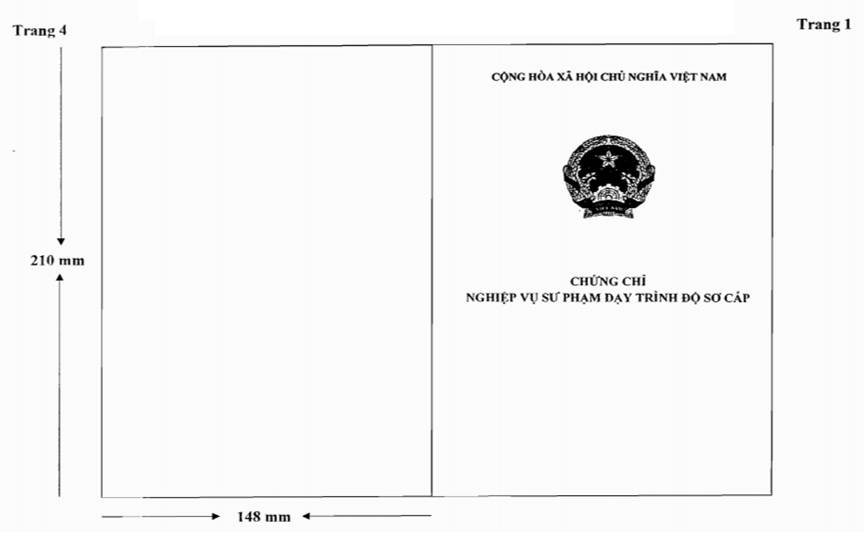 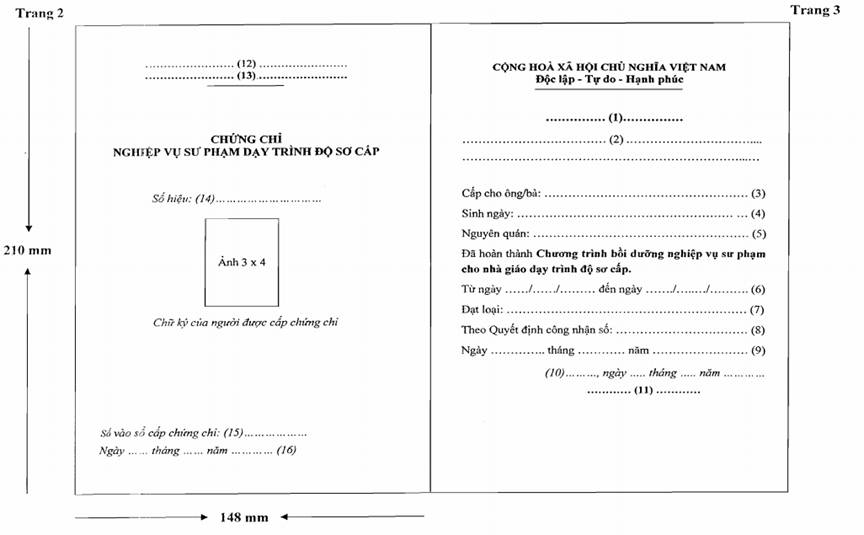 CÁCH GHI NỘI DUNG TRÊN CHỨNG CHỈ, BẢN SAO CHỨNG CHỈ NGHIỆP VỤ SƯ PHẠM DẠY TRÌNH ĐỘ SƠ CẤP(1) Ghi chức danh của người đứng đầu cơ sở đào tạo, bồi dưỡng nhà giáo giáo dục nghề nghiệp “HIỆU TRƯỞNG/VIỆN TRƯỞNG/GIÁM ĐỐC”; chữ in hoa, cỡ chữ 14, kiểu chữ đứng, đậm.(2) Ghi tên cơ sở đào tạo, bồi dưỡng nhà giáo giáo dục nghề nghiệp cấp chứng chỉ; chữ in hoa, cỡ chữ 14, kiểu chữ đứng, đậm.(3) Ghi họ và tên người được cấp chứng chỉ theo giấy khai sinh; chữ in hoa, cỡ chữ 14, kiểu chữ đứng, đậm.(4) Ghi ngày, tháng, năm sinh theo giấy khai sinh. Nếu ngày sinh từ ngày 1 đến ngày 9, tháng sinh là tháng 1, tháng 2 thì ghi thêm số 0 phía trước; ghi năm sinh đầy đủ 4 chữ số (Ví dụ: 05/01/1985); chữ in thường, cỡ chữ 14, kiểu chữ đứng, đậm.(5) Ghi nguyên quán theo Chứng minh thư nhân dân (Thẻ căn cước công dân); chữ in thường, cỡ chữ 14, kiểu chữ đứng, đậm.(6) Ghi ngày, tháng, năm bắt đầu đến ngày, tháng, năm kết thúc khóa bồi dưỡng; chữ in thường, cỡ chữ 14, kiểu chữ đứng, đậm.(7) Ghi Giỏi, Khá hoặc Trung bình; chữ in thường, cỡ chữ 14, kiểu chữ đứng, đậm.(8) Ghi số Quyết định tốt nghiệp (bao gồm cả phần số và phần chữ); chữ in thường, cỡ chữ 14, kiểu chữ đứng, đậm.(9) Ghi ngày, tháng, năm ban hành Quyết định; chữ in thường, cỡ chữ 14, kiểu chữ đứng, đậm.(10) Ghi địa danh tỉnh, thành phố trực thuộc Trung ương nơi cơ sở đào tạo, bồi dưỡng nhà giáo giáo dục nghề nghiệp cấp chứng chỉ đặt trụ sở và ngày, tháng, năm cấp chứng chỉ; chữ in thường, cỡ chữ 14, kiểu chữ nghiêng.(11) Ghi chức danh của người đứng đầu cơ sở đào tạo, bồi dưỡng nhà giáo giáo dục nghề nghiệp “HIỆU TRƯỞNG/VIỆN TRƯỞNG/GIÁM ĐỐC”; chữ in hoa, cỡ chữ 14, kiểu chữ đứng, đậm; người đứng đầu cơ sở đào tạo, bồi dưỡng ký, ghi rõ họ tên và đóng dấu theo quy định.(12) Ghi tên cơ quan chủ quản của cơ sở đào tạo, bồi dưỡng nhà giáo giáo dục nghề nghiệp; chữ in hoa, cỡ chữ 14, kiểu chữ đứng.(13) Ghi tên cơ sở đào tạo, bồi dưỡng nhà giáo giáo dục nghề nghiệp; chữ in hoa, cỡ chữ 14, kiểu chữ đứng, đậm.(14) Ghi số hiệu chứng chỉ do cơ sở đào tạo, bồi dưỡng nhà giáo giáo dục nghề nghiệp cấp; chữ in thường, cỡ chữ 14, kiểu chữ nghiêng.(15) Ghi số vào sổ cấp chứng chỉ do cơ sở đào tạo, bồi dưỡng ghi vào sổ cấp chứng chỉ khi cấp chứng chỉ; chữ in thường, cỡ chữ 14, kiểu chữ nghiêng.(16) Ghi ngày vào sổ cấp chứng chỉ; chữ in thường, cỡ chữ 14, kiểu chữ nghiêng.Ghi chú: Cách ghi nội dung trên bản sao chứng chỉ nghiệp vụ sư phạm dạy trình độ sơ cấp giống như ghi trên chứng chỉ.PHỤ LỤC 3MẪU BẢN SAO CHỨNG CHỈ NGHIỆP VỤ SƯ PHẠM DẠY NGHỀ TRÌNH ĐỘ SƠ CẤP
(Kèm theo Thông tư số 38/2017/TT-BLĐTBXH ngày 29 tháng 12 năm 2017 của Bộ trưởng Bộ Lao động - Thương binh và Xã hội)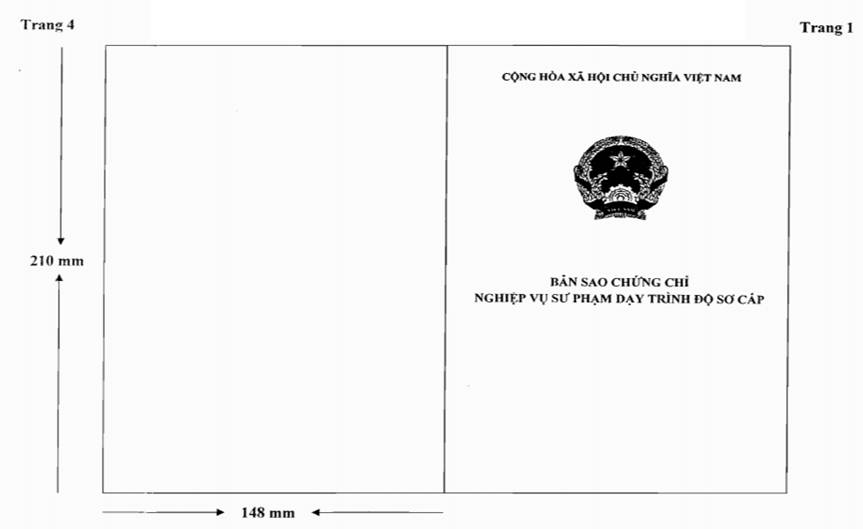 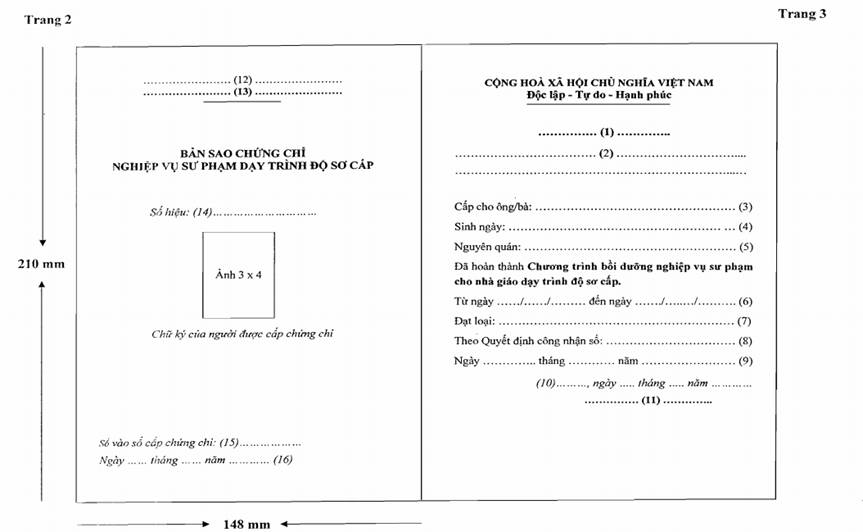 PHỤ LỤC 04MẪU ĐỀ NGHỊ CẤP BẢN SAO CHỨNG CHỈ NGHIỆP VỤ SƯ PHẠM DẠY TRÌNH ĐỘ SƠ CẤP
(Kèm theo Thông tư số 38/2017/TT-BLĐTBXH ngày 29 tháng 12 năm 2017 của Bộ trưởng Bộ Lao động - Thương binh và Xã hội)CỘNG HÒA XÃ HỘI CHỦ NGHĨA VIỆT NAM
Độc lập - Tự do - Hạnh phúc 
---------------ĐƠN ĐỀ NGHỊ CẤP BẢN SAO
CHỨNG CHỈ NGHIỆP VỤ SƯ PHẠM DẠY TRÌNH ĐỘ SƠ CẤPKính gửi:……………………………………………..Tên tôi là: ………………………………………………Nam (nữ)...................................................Ngày sinh: ………………………………Nguyên quán: ..............................................................Đơn vị công tác: .................................................................................................................Số CMTND (số hộ chiếu/thẻ căn cước công dân): ................................................................Ngày cấp: ………………………………..Nơi cấp: ....................................................................Trước đây tôi là học viên khóa bồi dưỡng nghiệp vụ sư phạm cho nhà giáo dạy trình độ sơ cấp của Trường/Viện           Đã được cấp chứng chỉ nghiệp vụ sư phạm dạy trình độ sơ cấp theo Quyết định côngnhận tốt nghiệp số ………./QĐ- ………ngày …….tháng……..năm ………….Số hiệu chứng chỉ: ……………………………………..Số vào sổ cấp chứng chỉ: .......................Nay tôi làm đơn này đề nghị Quý Trường/Viện cấp bản sao chứng chỉ nghiệp vụ sư phạm dạy trình độ sơ cấp mà tôi đã được Quý Trường/Viện cấp.Lý do: .................................................................................................................................Tôi xin chân thành cảm ơn./.BỘ LAO ĐỘNG - THƯƠNG BINH
VÀ XÃ HỘI
-------CỘNG HÒA XÃ HỘI CHỦ NGHĨA VIỆT NAM
Độc lập - Tự do - Hạnh phúc 
---------------Số: 38/2017/TT-BLĐTBXHHà Nội, ngày 29 tháng 12 năm 2017KT. BỘ TRƯỞNG
THỨ TRƯỞNG(đã ký)Lê QuânMã môđunTên mô-đunThời gian đào tạo (giờ)Thời gian đào tạo (giờ)Thời gian đào tạo (giờ)Thời gian đào tạo (giờ)Mã môđunTên mô-đunTổng sốLý thuyếtThực hành, thảo luận, bài tậpKiểm traMĐSP 01Thiết kế dạy học60263202MĐSP 02Thực hiện dạy học56143903MĐSP 03Đánh giá trong dạy học20081101MĐSP 04Thực tập sư phạm2402221CộngCộng1605010406TTTên các bài trong mô-đunThời gian (giờ)Thời gian (giờ)Thời gian (giờ)Thời gian (giờ)TTTên các bài trong mô-đunTổng sốLý thuyếtThực hành, thảo luận, bài tậpKiểm tra1Bài 1. Thiết kế giáo án4016242Bài 2. Thiết kế phương tiện dạy học1006043Bài 3. Chuẩn bị thiết bị, dụng cụ, vật tư10040402CộngCộng60263202Bài 1. Thiết kế giáo ánThời gian: 40 giờBài 2. Thiết kế phương tiện dạy họcThời gian: 10 giờBài 3. Chuẩn bị thiết bị, dụng cụ, vật tưThời gian: 10 giờTTTên các bài trong mô-đunThời gian (giờ)Thời gian (giờ)Thời gian (giờ)Thời gian (giờ)TTTên các bài trong mô-đunTổng sốLý thuyếtThực hành, thảo luận, bài tậpKiểm tra1Bài 1. Dạy bài lý thuyết160411012Bài 2. Dạy bài thực hành160411013Bài 3. Dạy bài tích hợp180413014Bài 4. Quản lý hồ sơ dạy học060204CộngCộng56143903Bài 1. Dạy bài lý thuyếtThời gian: 16 giờBài 2. Dạy bài thực hànhThời gian: 16 giờBài 3. Dạy bài tích hợpThời gian: 18 giờBài 4. Quản lý hồ sơ dạy họcThời gian: 06 giờTTTên các bài trong mô-đunThời gian (giờ)Thời gian (giờ)Thời gian (giờ)Thời gian (giờ)TTTên các bài trong mô-đunTổng sốLý thuyếtThực hành, thảo luận, bài tậpKiểm tra1Bài 1. Lập kế hoạch đánh giá0402022Bài 2. Xây dựng tiêu chuẩn, tiêu chí và công cụ đánh giá năng lực0602043Bài 3. Thu thập minh chứng đánh giá0603034Bài 4. Ra quyết định đánh giá và cập nhật hồ sơ đánh giá04010901CộngCộng20081101Bài 1: Lập kế hoạch đánh giáThời gian: 04 giờBài 3: Thu thập minh chứng đánh giáThời gian: 06 giờBài 4: Ra quyết định đánh giá và cập nhật hồ sơ đánh giáThời gian: 06 giờTTTên các bài trong mô-đunThời gian (giờ)Thời gian (giờ)Thời gian (giờ)TTTên các bài trong mô-đunTổng sốLý thuyếtThực hành, thảo luận1Bài 1. Tìm hiểu về thực tập sư phạm0201012Bài 2. Đánh giá bài giảng0201013Bài 3. Thực tập giảng dạy ở lớp sơ cấp20020CộngCộng240222Bài 1. Tìm hiểu về thực tập sư phạmThời gian: 02 giờBài 2. Đánh giá bài giảngThời gian: 02 giờBài 3. Thực tập giảng dạy ở lớp sơ cấpThời gian: 20 giờ……., ngày …..tháng ……năm…….
NGƯỜI VIẾT ĐƠN
(Họ tên và chữ ký)